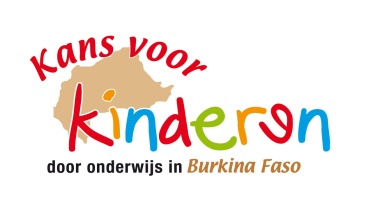 Bergeijk 17 april 2017Beste leden,Hierbij de notulen van de algemene ledenvergadering van onze vereniging op donderdag 30 maart jl om 19.30 u. in de Wingerd op Natuurtuin 't Loo, Terlostraat 4, 5571 KW Bergeijk, Aanwezig: Jo van Gorp, Gerard en Blanche Slenders, Ann van der Sande, George van Och, Mark Heesters, Jos van de Putte, Christine Simons, Nicol van MelsenOpening
De start van de vergadering verloopt rommelig. Dit had te maken met de aanvangstijd van de vergadering. De opkomst is niet groot. Het doel van de jaarvergadering is het reilen en zeilen van de vereniging te delen en te overleggen met de leden. De aanwezigen zouden graag zien dat er een grotere opkomst op de jaarvergadering zou zijn. Er wordt gesproken over mogelijkheden om de opkomst te vergroten. Voorzitter Jo spreekt een dankwoord uit naar de vrijwilligers, die dit jaar meegeholpen hebben bij diverse taken en activiteiten. En dat er mooie vriendschappen zijn ontstaan uit dit vrijwilligerswerk. Daarna leest Jo een mooi gedicht voor over vriendschap.
Vaststellen agenda
Er zijn geen aanvullingen op de agenda.
Verslag jaarvergadering 2016
Er moet door de broeders nog een plan opgesteld worden om de zonnepanelen te beveiligen en goed te bevestigen. Vraag is of dit praktisch mogelijk is. Zolang hier nog geen duidelijkheid over is, worden de panelen nog niet besteld.
De website van de vereniging is nog niet vernieuwd. Het bestuur zal een gesprek aangaan met Theo Antonis over het updaten van de website. Het is dan de taak van het bestuur om Theo input te geven voor de website. Het bestuur gaat dit als agendapunt bespreken. Mark vraagt of het format van de website op wordpress overgezet kan worden. Dit levert voordelen op mbt het bijhouden van de website. Frank en Jos gaan samen bekijken of ze een nieuwe website met wordpress kunnen ontwikkelen.
Er is nog geen antwoord wat het kost om gebruikte naaimachines naar Burkina te verschepen. Dit heeft te maken met het feit dat de verscheper  waarmee werd samengewerkt is gestopt met verschepen. Verschepen is duur. Mogelijk is er een nieuwe samenwerking mogelijk met televideo. Deze stichting wordt beheerd door een pater in Burkina Faso. Blanche gaat navragen of er behoefte is aan naaimachines in Burkina Faso en wat het kost om gebruikte naaimachines aan te schaffen in Burkina Faso om zo te kijken wat het goedkoopste is.
Het jaarverslag 2016 wordt hiermee goedgekeurd.
Jaarverslag activiteiten van de vereniging 2016 
Blanche heeft een verslag opgesteld waarin de activiteiten van de vereniging uitgebreid staan beschreven. Er zijn geen vragen en/of opmerkingen over het verslag. De leden gaan akkoord met het verslag.
Mededeling
Doortje Linders is vanwege gezondheidsredenen gestopt met haar particuliere stichting Rosavie. Stg Rosavie heeft ook afgelopen jaar weer een grote donatie overgemaakt naar de vereniging.
Financieel verslag 2016
Christine doet verslag over 2016. Er zijn een aantal grote donaties gedaan. De kledinginzamelingen hebben een flink bedrag opgeleverd. 
Verslag kascontrolecommissie Christine wordt hartelijk bedankt voor haar inzet als penningmeester. De kascontrole uitgevoerd door Nicol en Jacob. 
De kledinginzameling verloopt goed en brengt veel op. Er wordt door de broeders van Hamont geen gespecificeerde factuur afgegeven aan de vereniging. Dit roept vragen op bij de aanwezigen. Er is door de broeders aangegeven dat er met een staffelprijs (een glijdende schaal) zou worden gewerkt. Echter blijkt dat dit alleen geldt voor de containers. Voor de huis-aan-huis inzameling geldt een lagere prijs. De broeders geven aan dat zij meer kosten maken bij de huis-aan-huis inzameling. Deze informatie was bij de leden van de vereniging niet bekend. Het probleem is dat deze afspraken nooit op papier zijn gezet. Ter compensatie is nu door de broeders afgesproken dat de vereniging een project met een uitvoerwaarde van 5.000,- euro in mag dienen. De broeders geven aan dat de kans groot is dat dit project dan gesponseerd wordt door hen. Christine gaat via de mail alsnog een gespecificeerde factuur aan de broeders vragen. Gerard zal het mailadres van de broeders aan Christine door geven.
De declaratie van Gerard is pas in 2017 ingediend en daardoor uitbetaald in boekjaar 2017. Er wordt afgesproken dat Gerard voortaan per drie maanden zijn declaratie indient bij de penningmeester. De commissie vraagt zich af of het voor Gerard efficiënter werkt als hij een eigen betaalpas heeft. Gerard geeft aan liever geen eigen betaalpas te hebben. Daarnaast constateert de commissie dat er een groot bedrag op de lopende rekening staat. Er wordt voorgesteld aan de vergadering om een deel naar de spaarrekening te storten, zodat men minder risico loopt dat er geld van de rekening kan worden afgehaald.
De vergadering vraagt wie er een bedankje naar de donateurs stuurt. Blanche deed dit deels.
De kascommissie vraagt zich af of het meedoen aan markten de moeite loont, als er gekeken wordt naar de verhouding van inzet van vrijwilligers en opbrengst. Er wordt afgesproken dat de vereniging nog alleen aan markten deelneemt vanuit het doel als pr-activiteit.
Christine wordt hartelijk bedankt voor haar inzet als penningmeester en krijgt decharge van de commissie.
Vaststellen kascommissie
Voor de kascommissie van 2017 is afgesproken dat :
Karel en Nicol deel zullen nemen aan de controle van het kasboek van Burkina Faso,
Nicol en Frank deel zullen nemen aan de controle van het kasboek van Nederland.
Financieel verslag Burkina Faso 2016
Het controleren van de financiën van Burkina Faso is een meer complexe taak. Dit heeft oa te maken met het feit dat de meeste handelingen in Burkina Faso nog handwerk zijn. Zo is het bankboekje met de hand geschreven, gebeurt het administreren en de boekhouding niet zo gedetailleerd naar Nederlandse maatstaven, zijn er afrondingsverschillen doordat er voor bepaalde kleine bedragen geen muntgeld bestaat enz. Desondanks heeft Gerard een deugdelijk overzicht kunnen opzetten. Er wordt vertrouwen uitgesproken in Justin. Justin krijgt een onkostenvergoeding. De vergadering vraagt of deze redelijk is. Gerard geeft aan dat deze naar de maatstaven van Burkina Faso hoog is. Gerard wordt hartelijk bedankt voor zijn inzet en krijgt decharge van de commissie.
Stand van zaken activiteiten in Burkina Faso
Gerard geeft uitleg over de stand van zaken in Burkina Faso.
Bestuursverkiezing:  We zijn op zoek naar een penningmeester  Eventuele kandidaten kunnen zich tot 29 maart aanmelden bij Jo van Gorp. 
Er zijn helaas geen aanmeldingen. Christine biedt uiteindelijk aan om toch te blijven als penningmeesters. Dit wordt door de vergadering met een applaus ontvangen. Nicol biedt zich aan om incidenteel te helpen.
Stand van zaken kleding inzameling
Jo, Blanche, Nicol en Frank zullen de enveloppen over de aankondiging van de kledinginzameling van 11 april 2017 gaan verspreiden in Luyksgestel. Jos verzorgt de verspreiding in de weebosch. Blanche en Jo zorgen op de dag van de kledinginzameling voor soep en brood. Frank zal nog een bericht op facebook zetten over de kledinginzameling.
Verblijf Justin in Nederland.
Blanche heeft een uitgebreid verslag gemaakt van het verblijf van Justin (de contactpersoon in Burkina Faso van de vereniging) in Nederland. De vergadering vraagt of het verblijf zinvol was voor Justin. Blanche geeft aan dat Justin positief verbaasd cq verrast was over de inzet van de vele vrijwilligers. Na zijn verblijf lijkt Justin coöperatiever en accurater in zijn gedrag. Hij heeft nu ook meer inzicht in de Nederlandse boekhouding, waardoor hij dingen die gevraagd worden beter begrijpt. De vergadering vraagt zich af of Justin een jongere in opleiding neemt bijv als vervanging las hij ziek is. Blanche denkt dat de docent Alain een goede optie zou zijn. Er wordt geïnformeerd of Alain interesse zou hebben.
Deelname aan komende activiteiten in Bergeijk
De vereniging neemt  één dag (voorkeur is 2 april)  deel aan de voorjaarsexpositie. Men wil zelf gebreide mutsjes en de spullen van Willeke Blox verkopen. Wie kan er die dag meehelpen? Blanche verzorgt die dag ook een presentatie over de vereniging.
Op 25 juni wil men deelnemen aan de natuurmarkt. De spullen van Willeke Blox worden dan ook te koop aangeboden.
Jacob Brussee viert op 22 april 2017 zijn tachtigste verjaardag. De giften hiervan komen ten goede aan de vereniging. Daarnaast heeft Jacob ook nog een extra donatie gedaan. De vereniging gaat een bedankje naar Jacob sturen.
Rondvraag en sluiting       
Ann vraag tof er nog grote projecten op stapel staan. Hier is men nog over na aan het denken. Met het project van de 5000 euro van de broeders uit Hamont wil men een watertank aanschaffen voor Burkina Faso. 
Vraag vanuit de vergadering of de vereniging ook de opleiding tot vroedvrouw of het gebied van gezondheidszorg wil gaan sponseren. Voor de overheid van Burkina Faso heeft dit type onderwijs geen prioriteit. Dit idee wordt in overweging genomen. Er wordt gevraagd vanuit de vergadering of er een dependance met dat type onderwijs in het dorp zelf komt. Gerard geeft aan dat dit een te groot project is.
iedereen wordt uitgenodigd om mee te denken over andere inkomstenbronnen.
Er wordt gevraagd of wij emailadressen van onze donateurs hebben. Blanche geeft aan dat zij over de ze adressen beschikt. De nieuwsbrief wordt via de mail verspreid.